SAN jUuAN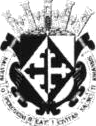 •• ••LAGOSMINUTA DE TRABAJO DE LA COMISION EDILICIA PATRIMONIO DEL H.AYUNTAMIENTO CONSTITUCIONAL DE SAN JUAN DE LOS LAGOS, JALISCO.En  la  ciudad  de San  Juan de  los  Lagos, Jalisco.	Siendo las 18:00 diez y ochohoras del dia 08 ocho de noviembre del 2018, reunidos en la oficina de presidencia del palacio municipal de este H. Ayuntamiento de San Juan de los Lagos, Jalisco, ubicada en la planta alta de Presidencia Municipal, en la calle Simon Hernandez numero 1 (uno), Colonia Centro de ésta Ciudad, en mi caracter de Presidente de la Comision Edilicia de Patrimonio del	H.  Ayuntamiento  Constitucional  de  San  Juan  de  los  Lagos,  conforme al	articulo  8 punto  1  fraccion  II inciso e	y el articulo 25 de la Transparencia y Acceso a la Informacion Publica del Estado de Jalisco y sus Municipios, y en los términos del articulo 49 fraccion II y IV de la Ley de Gobierno y Administracion Publica Municipal del Estado de Jalisco y sus Municipios; donde se les pide a los Municipes asistir puntualmente y permanecer en las sesiones del Ayuntamiento y a las reuniones de las Comisiones Edilicias de las que forme parte, e informar al Ayuntamiento y a la Sociedad de sus actividades, a través de la forma y mecanismos que establezcan los ordenamientos municipales y, con el objeto de revisar la correspondencia de la presente Comision desarrollandose bajo Io siguiente: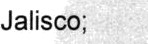 ORDEN DEL DIA.Lista de asistencia y declaratoria del Quorum Legal.Aprobacion del Orden del Dia.N.	Instalacion de la Comision.IV.	Clausura de la sesion.01 (395) 785 00 OJSimon Hernandez 1, Centro, 47000San juan de los Lagos. Jai.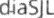 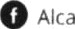 www.sanjuandeloslagos.gob.mxSfWjuAN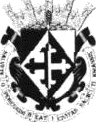 LAGOS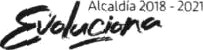 DESAHOGO.1.	LISTA DE ASISTENCIA Y DECLARATORIA DEL QUORUM LEGAL.En uso de la voz el LIC. Jesus Ubaldo Medina Briseño , en su caracter de Presidente de la Comision edilicia de Patrimonio del H. Ayuntamiento, bajo la asistencia solamente de la suscrita que actua en el levantamiento de la presente, como integrante unico y presidenta de la comision edilicia de Patrimonio, LIC. Jesus Ubaldo Medina Briseño.Ante la asistencia de la suscrita y de conforrnidad a lo establecido en el reglamento interior del Municipio de San Juan de Los Lagos, Jalisco, se declara que por obviedad existe Quorum legal para sesionar; quedando instalada formalmente la comision edilicia de Patrimonio y dar cumplimiento a los ordenamientos estatales y municipales.II.	APROBACION DEL ORDEN DEL DIA.Como Segundo Punto del Orden del Dfa, en uso de la voz LIC. Jesus Ubaldo Medina Briseño en su caracter de Presidente de la Comisidn Edilicia de Patrimonio pane a consideracion y aprueba el orden del dia propuesto, por lo que, sin ser sometido a votacion por condicion unicaSE APRUEBAIll.	INSTALACION DE LA COMISION.En el Desahogo del Tercer Punto del Orden del dia, en uso de la voz LIC. Jesus Ubaldo Medina Briseño, hago referencia y plasmo por el presente que se da por desahogado el orden del dia.01 (395)7ASOO00Simon Hernandez 1, Centro, 47000.sanjuandeloslagos.gob.mx	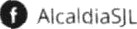 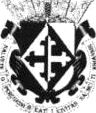 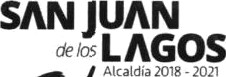 IV.	CLAUSURA DE LA SESION.En vozde el LIC. JESUS UBALDO MEDINA BRISENO en mi caracter de Presidente de la comision de Patrimonio, informo que no existe algun tema a tratar.No existiendo ningun tema a tratar se da por clausurada la reunion de trabajo siendo las 18:30 diez y ocho treinta horas del dia de hoy; firmando los que en ella intervinieron, quisieron y supieron hacerlo por y ante el Presidente de la Comision Edilicia de Patrimonio de este H. Ayuntamiento.A TE NTAM E NTSAN JUAN DE LOS LAGOS, JALISCO, 08 OC	DE N VIEMBOE 2018.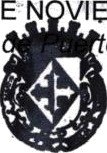 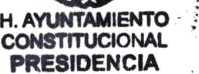 "Año 2018, Centenario de la creacion del M		icipio	o Vall8rta y del XXX Aniversario del Nuevo Hospital Civil Guad	jara.". 	c« '‹'-'• •- ‹n• i ann‹.	LIC. JEST UBAL	MEDINA BRSEBOPRESIDENTE D@LA COMISION EDILICIA DE PATRIMONIO.01 t395) 785 00 OFSimon Hernandez 1, Centro. 47000San Juan de los Lagos. Tal.www.sanJuandeIosIagor.gob.mx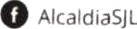 